Architectural Solutions	Product Overview	Page 1 / 2Avery Dennison®   Organoid Natural Surfaces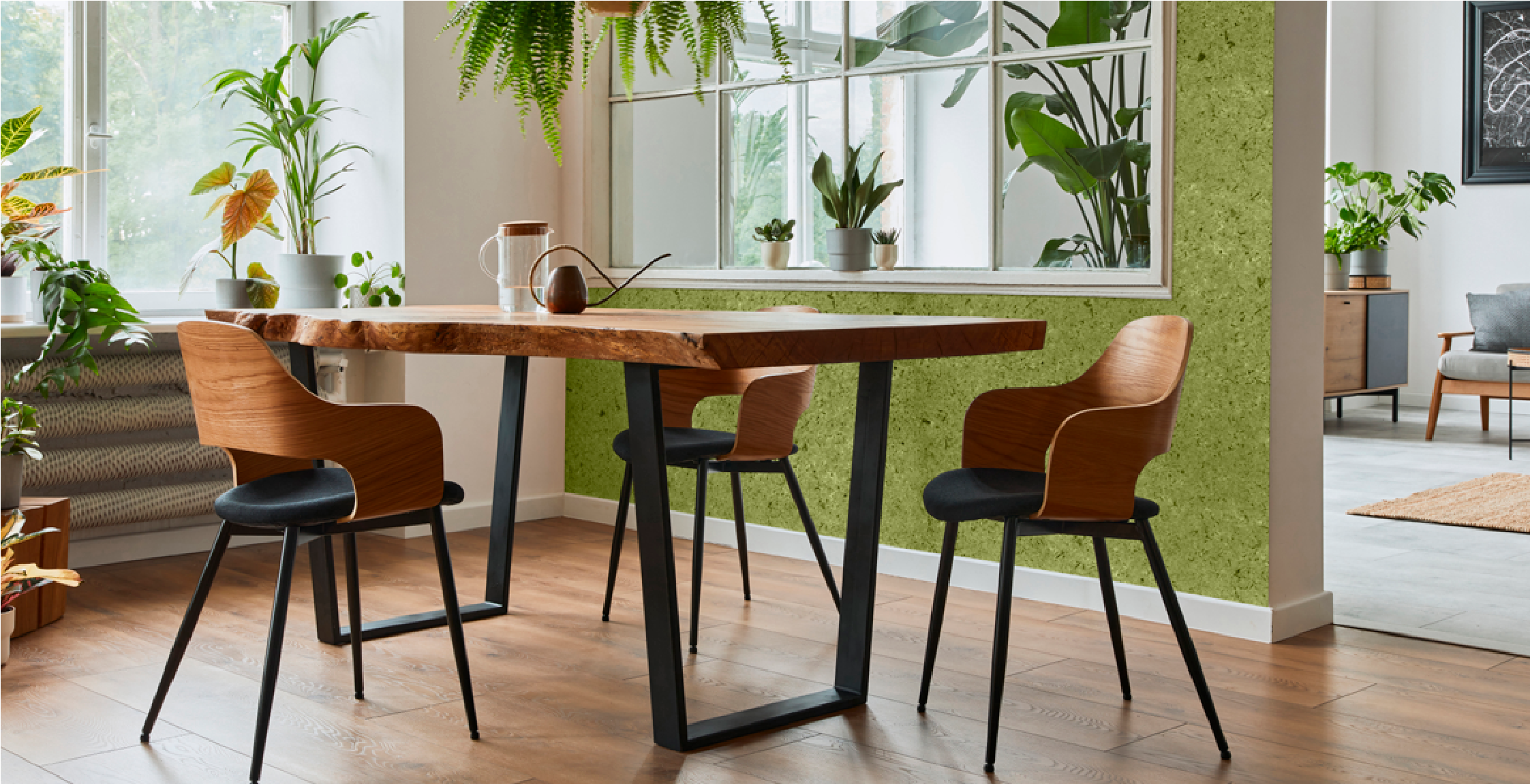 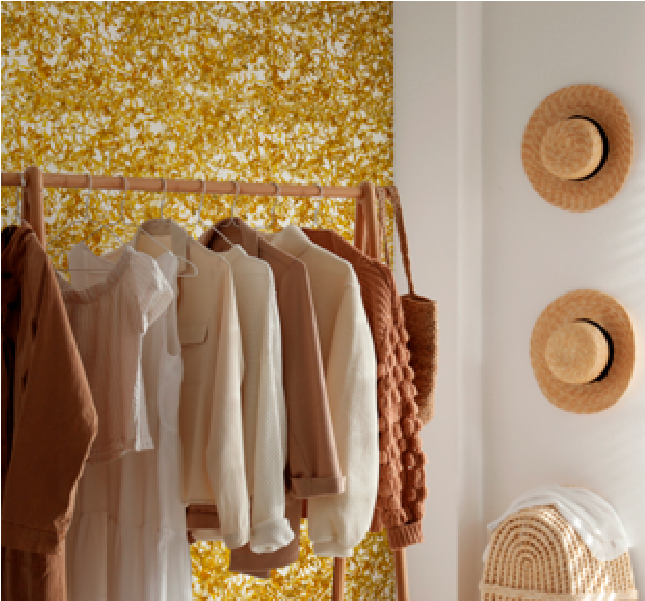 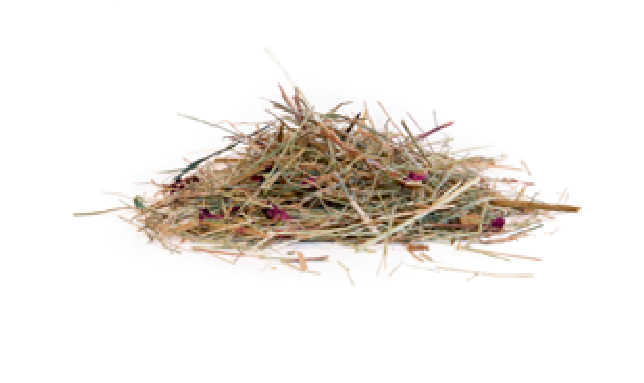 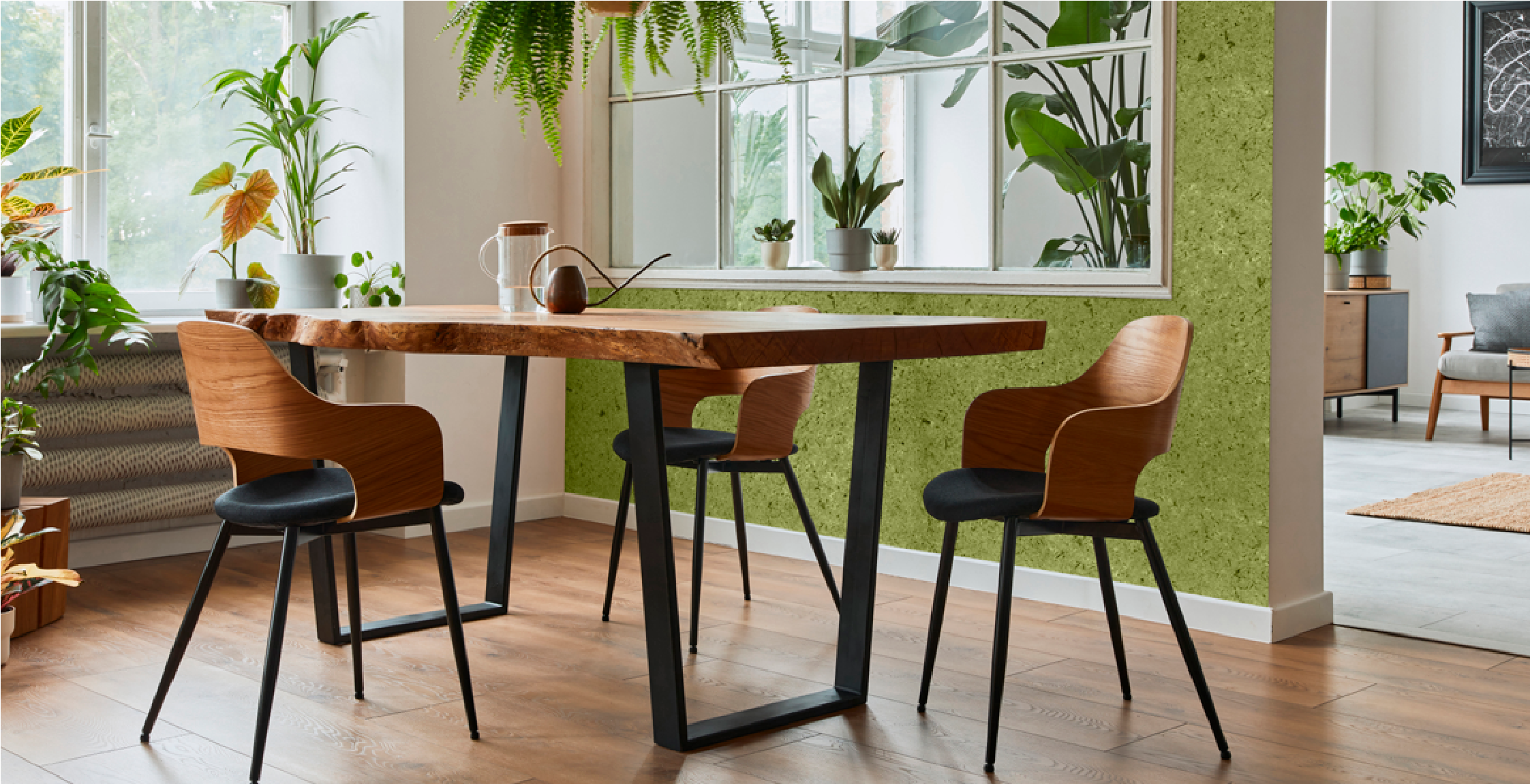 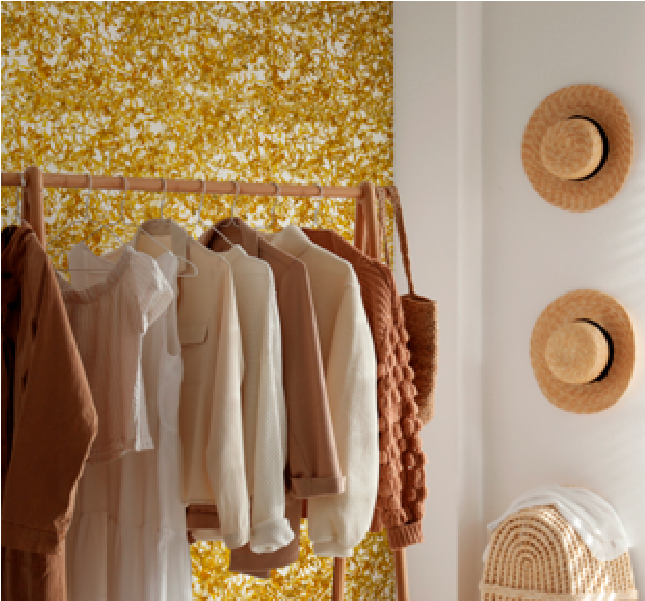 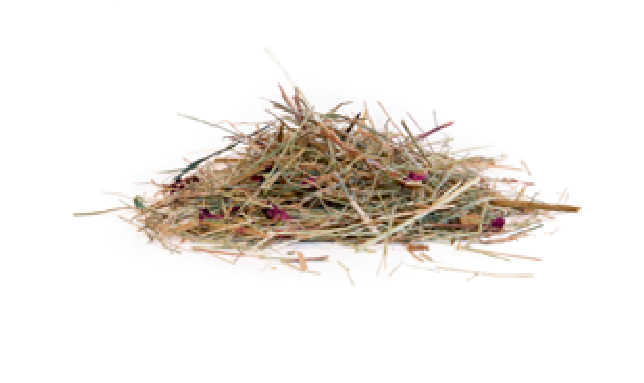 Architectural Solutions	Product Overview	Page 2 / 2Available ProductsSkellett Leaves (Translucent) With its green colour removed, the delicate skeleton of a real dried rubber tree leaf conveys a feeling of lightness.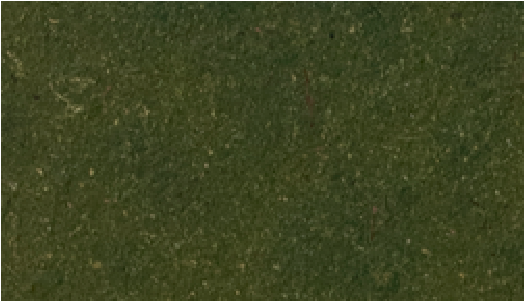 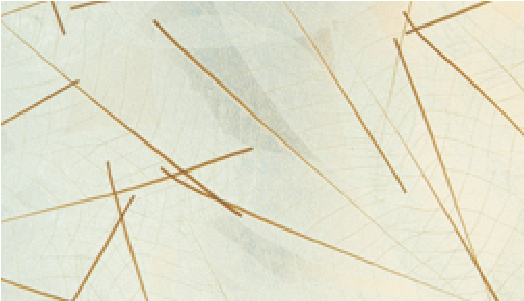 Rose Petals (Translucent) Highly fragrant and vibrantly colourful petals, with no artificial colours or fragrances added.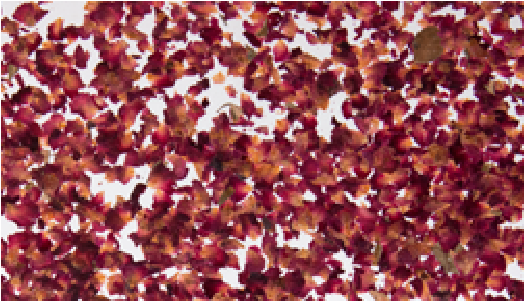 Sunflower Petals (Translucent) These popular yellow petals combine a natural surface with a translucent self-adhesive film, for special light effects.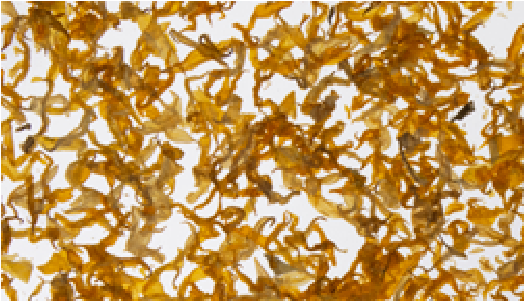 NATURAL RAW MATERIALSSee it - with authentic material compositions in unique coloursFeel it - experience the original structure of the natural materialSmell it - enjoy the pure fragrance of a natural material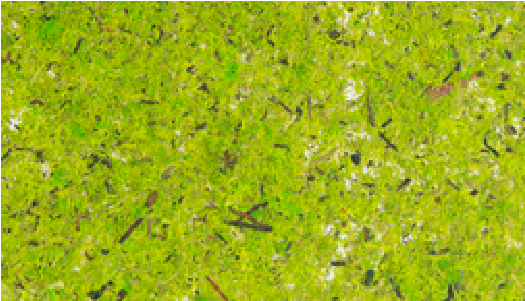 Moss Bright GreenA true blaze of colours, with a subtle scent, and a true natural feeling. Moss Dark GreenA natural surface that comes with a cozy blaze of coloured accents and a subtle scent.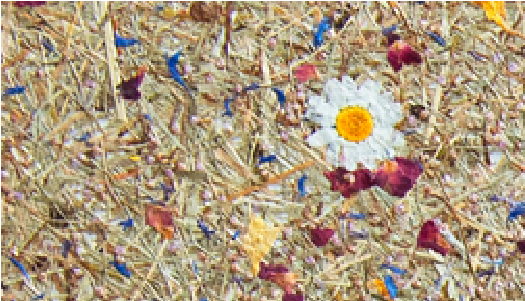 Mountain Hay + MargueritesNotes of a colourful alpine Meadow. Generously scented alpine grass along with petals of arnica, cornflower, heather, roses and marguerites with stem.Original Alpine Hay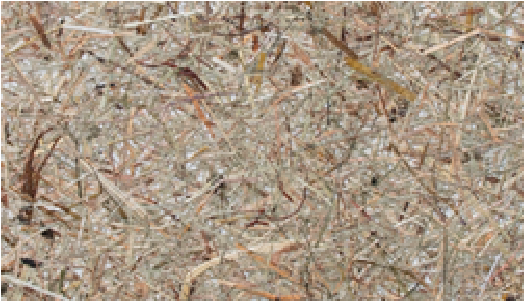 Naturally scented alpine-hay and herbs from the Tyrolean Alps. Hand-cut and lovingly processed.Organoid Natural Surfaces are part of the Avery Dennison Wall & Window Collections Learn more on: graphics.averydennison.eu/organoid	graphics.averydennison.eu	Facebook    LinkedIn    InstagramDISCLAIMER — All Avery Dennison statements, technical information and recommendations are based on tests believed to be reliable but do not constitute a guarantee or warranty. All Avery Dennison products are sold with the understanding that purchaser has independently determined the suitability of such products for its purposes. All Avery Dennison’s products are sold subject to Avery Dennison’s general terms and conditions of sale, see http://terms.europe. averydennison.com©2021 Avery Dennison Corporation. All rights reserved. Avery Dennison and all other Avery Dennison brands, this publication, its content, product names and codes are owned by Avery Dennison Corporation. All other brands and product names are trademarks of their respective owners. This publication must not be used, copied or reproduced in whole or in part for any purposes other than marketing by Avery Dennison.2021_30844 ENKEY FEATURESPVC free - 100% natural face materials7 different natural surfaces for interior decorationAvailable in opaque and translucent finishesDesigned for indoor usePermanent High Tack adhesive5 years indoor durabilityAll items are available in rolls of 1.36m x 10m KEY BENEFITSA new way to decorate interior windows and walls Authentic and natural indoor visual communication and designSuits any architectural and interior styleCan be applied on many different wall structures Easy to apply and to maintain Transforms every space into a truly unique experience 